Российская Федерация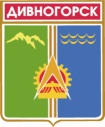 Администрация города ДивногорскаКрасноярского края П О С Т А Н О В Л Е Н И Е09.01.2019	                                                г. Дивногорск	                                               № 05пО создании межведомственной комиссии по выявлению обстоятельств, свидетельствующих о необходимости оказания детям-сиротам и детям, оставшимся без попечения родителей, лицам из числа детей-сирот и детей, оставшихся без попечения родителей, проживающим в жилых помещениях специализированного жилищного фонда, содействия в преодолении трудной жизненной ситуации, при наличии которых договор найма специализированного жилого помещения заключается на новый пятилетний срокВ целях обеспечения защиты жилищных прав детей-сирот и детей, оставшихся без попечения родителей, реализации статьи 8 Федерального закона от 21.12.1996 N 159-ФЗ "О дополнительных гарантиях по социальной поддержке детей-сирот и детей, оставшихся без попечения родителей", статьи 17 Закона Красноярского края от 02.11.2000 N 12-961 "О защите прав ребенка", Закона Красноярского края от 24.12.2009 N 9-4225 "О наделении органов местного самоуправления муниципальных районов и городских округов края государственными полномочиями по обеспечению жилыми помещениями детей-сирот и детей, оставшихся без попечения родителей, лиц из числа детей-сирот и детей, оставшихся без попечения родителей", Постановления Правительства Красноярского края от 16.04.2013 N 166-п "Об утверждении порядка выявления обстоятельств, свидетельствующих о необходимости оказания детям-сиротам и детям, оставшимся без попечения родителей, лицам из числа детей-сирот и детей, оставшихся без попечения родителей, не являющимся нанимателями жилых помещений по договорам социального найма или членами семьи нанимателя жилого помещения по договору социального найма либо собственниками жилых помещений, а также детям-сиротам и детям, оставшимся без попечения родителей, лицам из числа детей-сирот и детей, оставшихся без попечения родителей, являющимся нанимателями жилых помещений по договорам социального найма или членами семьи нанимателя жилого помещения по договору социального найма либо собственниками жилых помещений, в случае, если их проживание в ранее занимаемых жилых помещениях признается невозможным, содействия в преодолении трудной жизненной ситуации", руководствуясь статьей 43 Устава муниципального образования город Дивногорск, ПОСТАНОВЛЯЮ:1. Создать и утвердить межведомственную комиссию по выявлению обстоятельств, свидетельствующих о необходимости оказания детям-сиротам и детям, оставшимся без попечения родителей, лицам из числа детей-сирот и детей, оставшихся без попечения родителей, проживающим в жилых помещениях специализированного жилищного фонда, содействия в преодолении трудной жизненной ситуации, при наличии которых договор найма специализированного жилого помещения заключается на новый пятилетний срок согласно приложению 1.2. Утвердить Положение о межведомственной комиссии по выявлениюобстоятельств, свидетельствующих о необходимости оказания детям-сиротам и детям, оставшимся без попечения родителей, лицам из числа детей-сирот и детей, оставшихся без попечения родителей, проживающим в жилых помещениях специализированного жилищного фонда, содействия в преодолении трудной жизненной ситуации, при наличии которых договор найма специализированного жилого помещения заключается на новый пятилетний срок согласно приложению 2.3. Настоящее постановление подлежит опубликованию в средствах массовой информации, размещению на официальном сайте администрации города в информационно-телекоммуникационной сети «Интернет». 4. Контроль за исполнением настоящего постановления возложить на Первого заместителя Главы города Кузнецову М.Г.Глава города                                                                                         Е.Е. ОльПриложение N 1постановлению администрации города Дивногорска от 09.01.2019 № 05пСоставпо выявлению обстоятельств, свидетельствующих о необходимости оказания детям-сиротам и детям, оставшимся без попечения родителей, лицам из числа детей-сирот и детей, оставшихся без попечения родителей, проживающим в жилых помещениях специализированного жилищного фонда, содействия в преодолении трудной жизненной ситуации, при наличии которых договор найма специализированного жилого помещения заключается на новый пятилетний срокПриложение N 2постановлению администрации города Дивногорска от 09.01.2019 № 05пПоложениео межведомственной комиссии по выявлению обстоятельств, свидетельствующих о необходимости оказания детям-сиротам и детям, оставшимся без попечения родителей, лицам из числа детей-сирот и детей, оставшихся без попечения родителей, проживающим в жилых помещениях специализированного жилищного фонда, содействия в преодолении трудной жизненной ситуации, при наличии которых договор найма специализированного жилого помещения заключается на новый пятилетний срок (далее – Положение)1. Межведомственная комиссия по выявлению обстоятельств, свидетельствующих о необходимости оказания детям-сиротам и детям, оставшимся без попечения родителей, лицам из числа детей-сирот и детей,оставшихся без попечения родителей (далее дети-сироты), проживающим в жилых помещениях специализированного жилищного фонда, содействия в преодолении трудной жизненной ситуации, при наличии которых договор найма специализированного жилого помещения заключается на новый пятилетний срок (далее - комиссия) создается в соответствии с Постановлением Правительства Красноярского края от 16.04.2013 N 166-п "Об утверждении порядка выявления обстоятельств, свидетельствующих о необходимости оказания детям-сиротам и детям, оставшимся без попечения родителей, лицам из числа детей-сирот и детей, оставшихся без попечения родителей, не являющимся нанимателями жилых помещений по договорам социального найма или членами семьи нанимателя жилого помещения по договору социального найма либо собственниками жилых помещений, а также детям-сиротам и детям, оставшимся без попечения родителей, лицам из числа детей-сирот и детей, оставшихся без попечения родителей, являющимся нанимателями жилых помещений по договорам социального найма или членами семьи нанимателя жилого помещения по договору социального найма либо собственниками жилых помещений, в случае, если их проживание в ранее занимаемых жилых помещениях признается невозможным, содействия в преодолении трудной жизненной ситуации".2. Настоящее Положение определяет задачи и функции, права, порядокорганизации деятельности комиссии.3. В своей деятельности комиссия руководствуется законодательствомРоссийской Федерации, законодательством Красноярского края, муниципальными правовыми актами муниципального образования город Дивногорск, а также настоящим Положением.4. Основной задачей комиссии является организация работы по выявлению обстоятельств, свидетельствующих о необходимости оказания детям-сиротам, проживающим в жилых помещениях специализированного жилищного фонда, содействия в преодолении трудной жизненной ситуации.5. К обстоятельствам, свидетельствующим о необходимости оказаниялицам из числа детей-сирот, содействия в преодолении трудной жизненной ситуации (далее - обстоятельства), относятся:- неудовлетворительная адаптация нанимателя к самостоятельной жизни (отсутствие постоянного заработка, иного дохода в связи с незанятостью трудовой деятельностью, наличие отрицательной социальной среды, совершение правонарушений и антиобщественных действий и другие);- длительная болезнь, инвалидность, препятствующие добросовестномуисполнению обязанностей нанимателя, в том числе, в связи с нахождением влечебном или реабилитационном учреждениях.           6. Отдел образования администрации города Дивногорска не позднее чем за 4  месяца  до окончания  срока  действия  договора  найма специализированного жилого помещения для детей-сирот в письменной форме направляет  лицам из числа детей-сирот и детей, оставшихся без попечения родителей, уведомления  о  дате  начала  и  сроках  проведения  проверки (далее - уведомление) согласно Приложению № 1 настоящего Положения.     В уведомлении    указывается   на   необходимость   представления детьми-сиротами в органы местного самоуправления в течение 20  рабочихдней  со  дня  получения  уведомления документов,  указанных в абзацах пятом, шестом пункта 7 Порядка.     Дата начала  проверки, согласно ежегодного плана проверок, утвержденного администрацией города Дивногорска до 31 декабря года, предшествующего году проведения проверок,  указанная в уведомлении,  устанавливается органами местного самоуправления  с  учетом  сроков  межведомственного информационного  взаимодействия и сроков представления детьми-сиротами документов, указанных в абзацах пятом, шестом пункта 7 Порядка.7. Для проведения проверки отдел образования администрации города Дивногорска запрашивает следующие документы:   - справку с   места   жительства   о   составе   семьи   и   лицах, зарегистрированных в жилом помещении;    - справку о наличии (отсутствии) судимости и (или) факта уголовного преследования либо о прекращении уголовного преследования;- акт проверки по результатам осуществления органами местного самоуправления контроля за использованием жилых помещений и (или) распоряжением жилыми помещениями, нанимателями или членами семей нанимателей по договорам социального найма либо собственниками которых являются дети-сироты, обеспечением надлежащего санитарного и технического состояния этих жилых помещений;    - справку с  места  работы  детей-сирот  о размере заработной платы(при наличии);     - документы, подтверждающие  наличие  заболевания,  инвалидности  удетей-сирот, членов их семьи (при наличии).	Документы и   информация,  находящиеся  в  распоряжении  органов, предоставляющих государственные услуги,  иных государственных органов,органов  местного самоуправления либо подведомственных государственныморганам или органам местного самоуправления организаций, запрашиваютсяорганами местного самоуправления, за исключением документов, указанныхв абзацах пятом,  шестом  настоящего  пункта,  которые  представляются детьми-сиротами.	Дети-сироты вправе по собственной инициативе представить документы,  указанные  в  абзацах  втором  - четвертом настоящего пункта.          8. В ходе проведения проверки на основании документов,  указанных в  пункте  7 Порядка,   комиссия   проводит обследование по месту фактического нахождения жилого помещения, предоставленного нанимателям по договору найма специализированного жилого помещения, и беседы с нанимателями и членами их семей (при их наличии), опрос лиц, располагающих данными об уровне социальной адаптации нанимателя к самостоятельной жизни либо об обстоятельствах, препятствующих добросовестному исполнению ими обязанностей нанимателей, по результатам которых составляет акт обследования жилищно-бытовых условий и осуществляет   оценку   исполнения детьми-сиротами  обязанностей  по  договору  найма специализированного жилого помещения,  состояния  их  здоровья,  материального  положения, уровня самостоятельности, способности адаптироваться в обществе.          9. По результатам проведенной проверки в течение 20 рабочих дней со  дня получения документов,  указанных в пункте 7 Порядка,  комиссия готовит предложение о наличии или  отсутствии  обстоятельств  в  целях повторного   заключения   договора   найма   специализированного жилого помещения  на  пятилетний  срок  (далее  -  предложение  комиссии)   и направляет его в администрацию города Дивногорска согласно Приложению № 2 настоящего Положения.         К предложениям комиссии  прилагается акт обследования жилищно-бытовых условий. 10. Заседания комиссии проводятся по мере необходимости и считаются правомочными, если на них присутствуют не менее половины ее членов.Присутствие на заседании комиссии ее членов обязательно.Члены комиссии не вправе делегировать свои полномочия иным лицам.В случае невозможности присутствия члена комиссии на заседании онобязан заблаговременно известить об этом председателя комиссии.На заседания комиссии могут приглашаться лица из числа детей-сирот.11. Председатель комиссии:- организует работу комиссии;- ведет заседания комиссии;- имеет право решающего голоса при принятии решений комиссии;- подписывает протокол комиссии;- осуществляет иные полномочия в соответствии с действующим законодательством.12. Заместитель председателя комиссии:- в отсутствие председателя комиссии выполняет его обязанности.13. Секретарь комиссии:- осуществляет сбор документов для передачи на рассмотрение комиссии;- готовит проекты предложений комиссии по результатам проведенной проверки наличия /отсутствия обстоятельств в целях повторного заключения договора найма специализированного  жилого помещения;- уведомляет председателя комиссии о готовности документов к рассмотрению;- во время проведения комиссии ведет протокол заседания;- формирует на каждое лицо из числа детей-сирот дело, в которое подшивает поступившие документы, предложение комиссии по результатам проведенной проверки наличия /отсутствия обстоятельств в целях повторного заключения договора найма специализированного  жилого помещения, копии договоров найма специализированного жилого помещения либо социального найма жилого помещения, организует хранение таких дел;- регистрирует поступающие в комиссию обращения, заявления, запросы;- выполняет поручения председателя комиссии. 14. Члены комиссии имеют право:- участвовать в заседаниях комиссии;- в случае несогласия с принятым на заседании решением комиссии излагать в письменной форме свое мнение, которое подлежит обязательномуприобщению к протоколу заседания комиссии;- принимать участие в подготовке заседаний комиссии;- участвовать в выездах в жилые помещения специализированного жилищного фонда, а также встречи с лицами из числа детей-сирот;- обращаться к председателю комиссии по вопросам, входящим в компетенцию комиссии;- пользоваться информацией, поступающей в комиссию.Полученная конфиденциальная информация разглашению не подлежит.15. Решение комиссии оформляется в виде предложения  и подписывается председателем и секретарем комиссии.Приложение N 1к Положению о межведомственной комиссии по выявлению обстоятельств, свидетельствующих о необходимости оказания детям-сиротами детям, оставшимся без попечения родителей, лицам из числа детей-сирот и детей, оставшихся без попечения родителей, проживающим в жилых помещениях специализированного жилищного фонда, содействия в преодолении трудной жизненной ситуации, при наличии которых договор найма специализированного жилого помещения заключается на новый пятилетний срок                           УВЕДОМЛЕНИЕ N _______              о проведении плановой проверки жилого помещения по выявлению наличия /отсутствия обстоятельств в целях повторного заключения договора найма специализированного  жилого помещения. г. Дивногорск                                                           "____" _______ 20__ Уважаемый __________________________"__"  ______  20__  года  в  период  с  "__"  до  "__" ч. будет проводитьсяобследование жилого помещения по адресу:______________________________________________________________                    (адрес нахождения жилого помещения)нанимателем  по договору найма специализированного жилого помещенияявляется:        ______________________________________________________________Вам необходимо в течение 20 рабочих дней со дня получения уведомления предоставить в отдел образования администрации  города Дивногорска, в каб. 307 по адресу: 663090, Красноярский край,                       г. Дивногорск, ул. Комсомольская, 2 следующие документы:     справку с  места  работы  детей-сирот  о размере заработной платы (при наличии);     документы, подтверждающие  наличие  заболевания,  инвалидности  удетей-сирот, членов их семьи (при наличии).	Кроме того, Вы вправе предоставить в по собственной инициативе следующие документы:- справку с   места   жительства   о   составе   семьи   и   лицах, зарегистрированных в жилом помещении;  -   справку о наличии (отсутствии) судимости и (или) факта уголовногопреследования либо о прекращении уголовного преследования.Приложение N 2к Положению о межведомственной комиссии по выявлению обстоятельств, свидетельствующих о необходимости оказания детям-сиротами детям, оставшимся без попечения родителей, лицам из числа детей-сирот и детей, оставшихся без попечения родителей, проживающим в жилых помещениях специализированного жилищного фонда, содействия в преодолении трудной жизненной ситуации, при наличии которых договор найма специализированного жилого помещения заключается на новый пятилетний срокПредложенияпо результатам проведенной проверкиналичия /отсутствия обстоятельств в целях повторного заключения договора найма специализированного  жилого помещения.г. Дивногорск                                                         "____" ________ 20____ г.На основании акта проверки наличия/отсутствия обстоятельств в целях повторного заключения договора найма специализированного жилого помещения на пятилетний срок с ___________________________________,           в отношении жилого помещения, расположенного по адресу: ________________________________________________________________________________________________________________________________ предоставленного администрацией города по договору найма специализированного жилого помещения __________________________________________________________________(Ф.И.О. нанимателя),комиссией в составе:при  участии  (Ф.И.О.) _____________________________________установлено следующее.Площадь   жилого   помещения   по   адресу:________________________________________________________________________________________________________________  составляет  _____кв. м, состоит из ______ комнат, на ____ этаже в _____ этажном доме.Качество   дома   (кирпичный,  панельный,  деревянный  и т.п.; в нормальномсостоянии, ветхий, аварийный; комнаты сухие, светлые, проходные, количествоокон и пр.) __________________________________________________________________________________________________________________________________________________________________________________________________Благоустройство   дома  и  жилой площади  (водопровод,  канализация,  какоеотопление,  газ, ванна, лифт, телефон и т.д.): _____________________________________________________________________________________________________________________________________________________________Санитарно-гигиеническое      состояние      жилой     площади     (хорошее,удовлетворительное,    неудовлетворительное) ___________________________________________________________________________________________________________________________________________________________________________________________________В жилом помещении проживают:________________________________________________________________________________________________________________________________________________________________________________________________________________________________________________________________________      	Оценка исполнения обязанностей по договору найма специализированного жилого помещения в части содержания и сохранности квартиры____________________________________________________________________________________________________________________________ материальное положение семьи_________________________________________________________________________________________________________________________________________________________________________________________. Имеется наличие задолженности по оплате жилищно-коммунальных услуг (причины в случае наличия задолженности)_____________________________________________________________________________________________________________________________________________________________________________________ Состояние здоровья___________________________________________________________________________________________________________________________________________________________________________________________.Способность адаптироваться в обществе______________________________________________________________________________________________________________________________________________________________________________________________Предложения комиссии_____________________________________________________________________________________________________________________________________________________________________________________________________________________________________________________________ Председательмежведомственной комиссии					             М.Г. КузнецоваКузнецова М.Г.-Первый заместитель Главы города Дивногорска, председатель комиссии;Кабацура Г.В-начальник отдела образования администрации города Дивногорска, заместитель председателя;Циулина З.П.-ведущий специалист отдела опеки и попечительства, секретарь комиссии;Члены комиссии:Члены комиссии:Члены комиссии:Булгакова Н.В.-руководитель управления по социальной защите населения;Шнайдер Р.М.-директор муниципального казенного учреждения «Городское хозяйство»;_______________-директор  УК ООО (в соответствии с договором управления МКД по месту нахождения жилого помещения)Кузнецова М.Г.-Первый заместитель Главы города Дивногорска, председатель комиссии;Кабацура Г.В-начальник отдела образования администрации города Дивногорска, заместитель председателя;Циулина З.П.-ведущий специалист отдела опеки и попечительства, секретарь комиссии;Члены комиссии:Члены комиссии:Члены комиссии:Булгакова Н.В.-руководитель управления по социальной защите населения;Шнайдер Р.М.-директор муниципального казенного учреждения «Городское хозяйство»;_______________-директор  УК ООО (в соответствии с договором управления МКД по месту нахождения жилого помещения)